ТАТАРСКИЙ РЕСПУБЛИКАНСКИЙ КОМИТЕТ ПРОФСОЮЗАРАБОТНИКОВ НАРОДНОГО ОБРАЗОВАНИЯ И НАУКИПРЕЗИДИУМП О С Т А Н О В Л Е Н И Е№ 6                                                            г.Казань                                     от 29 января 2021г. 2021 год в Профсоюзе объявлен тематическим годом «Спорт. Здоровье. Долголетие». Год посвящается охране и укреплению здоровья, целенаправленному формированию среди работников системы образования, обучающихся профессиональных образовательных организаций и образовательных организаций высшего образования потребности в здоровом, активном образе жизни, занятиям физической культурой и массовым спортом в целях повышения качества и продолжительности жизни в условиях новых вызовов. В числе основных задач тематического года  – содействие созданию условий для сохранения здоровья и ведения здорового образа жизни в образовательных организациях, увеличение  количества здоровье сберегающих, физкультурно-оздоровительных и спортивных мероприятий, профилактических акций в том числе с использованием современных ИКТ-технологий, направленных на популяризацию здорового образа жизни, а также - дальнейшее развитие Всероссийского движения «Профсоюз – территория здоровья», учрежденного Постановлением Исполкома Профсоюза № 1-22 от 27 мая 2020 года.Для реализации этих задач и в целях совершенствования деятельности Профсоюза, направленной на формирование культуры управления своим здоровьем, Президиум Рескома Профсоюза ПОСТАНОВЛЯЕТ:1.	Утвердить План мероприятий тематического года «Спорт. Здоровье. Долголетие» (Приложение).2.	Выборным органам территориальных, вузовских и первичных организаций Профсоюза:2.1. В соответствии с Планом мероприятий и с учётом  возможностей и ситуацией в каждой территориальной и вузовской организации Профсоюза  разработать и реализовать комплекс мер, направленных на совершенствование практик работы организаций Профсоюза по реализации здоровьесберегающих, физкультурно-оздоровительных и спортивных инициатив и программ для работников системы образования, обучающихся профессиональных образовательных организаций и образовательных организаций высшего образования, пропаганде здорового образа жизни и массового спорта в образовательной среде.2.2. Провести мониторинг образовательных организаций по вопросам организации медицинской деятельности, выполнения санитарных норм и правил, организации здоровьесберегающего пространства и возможностей для занятия физической культурой и спортом работников системы образования и обучающихся профессионального и высшего образования.3. Студенческому координационному совета, Совету молодых педагогов принять активное участие в реализации Плана мероприятий. 4.	Контроль за выполнением постановления возложить на заместителя председателя Рескома Яруллина И.М.Приложение       к постановлению Президиума Рескома Профсоюза                                                                        от 29 января 2021 г. № 6П Л А Н мероприятий тематического года «Спорт. Здоровье. Долголетие»Примечание: мероприятия тематического года дополняются иными мероприятиями с учётом условий и реальных возможностей Рескома Профсоюза, территориальных и первичных профсоюзных организаций.ПРОФСОЮЗ РАБОТНИКОВ НАРОДНОГО ОБРАЗОВАНИЯ И НАУКИРОССИЙСКОЙ ФЕДЕРАЦИИОб утверждении Плана мероприятий тематического года «Спорт. Здоровье. Долголетие»Председатель Рескома Профсоюза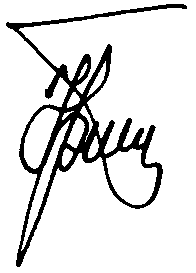           Ю.П. Прохоров№МероприятияОтветственныеСрокиОткрытие и ведение на сайте и в социальных сетях Рескома Профсоюза рубрики «Спорт. Здоровье. Долголетие» («Школа здорового образа жизни»)Галяветдинова Е.В.В течение годаУчастие во II Всероссийском конкурсе «Здоровые решения»Яруллин И.М., территориальные и первичные профсоюзные организацииЯнварь-апрель 2021г.Организация обучения членов Профсоюза по программе «Искусство жить без стресса»Яруллин И.М.Март 2021г.Участие во Всероссийской эстафете здоровьяЯруллин И.М., территориальные и первичные профсоюзные организации 7 апреля 2021 г.Организация и проведение в сети интернет-акции: #марафон365: новый день - новый пост о ЗОЖГаляветдинова Е.В.В течение годаУчастие во Всероссийском конкурсе «Профсоюзный репортёр» в газете «Мой Профсоюз» по тематике ГодаГаляветдинова Е.В.В течение годаУчастие во Всероссийском интернет – акции # «Я ЗА ЗОЖ!»Яруллин И.М., Галяветдинова Е.В., территориальные и первичные профсоюзные организации Январь – май 2021г.Проведение спартакиады (туристского слёта) работников и обучающихся системы образованиятерриториальные и первичные профсоюзные организации По графику в течение года Подведение итогов тематического годаЯруллин И.М.Декабрь2021г.